                                              ΑΝΑΚΟΙΝΩΣΗ    Τις επόμενες μέρες προβλέπεται επιδείνωση του καιρού με έντονα καιρικά φαινόμενα. Η Ε.Μ.Υ. έχει προειδοποιήσει για χιονοπτώσεις από την Κυριακή, κυρίως στις ορεινές περιοχές. Οι Δημότες και ιδίως οι κάτοικοι των ορεινών περιοχών θα πρέπει να είναι προσεκτικοί στις μετακινήσεις τους και οι κτηνοτρόφοι να φροντίσουν για την προμήθεια ζωοτροφών και για την ασφάλεια του ζωικού τους κεφαλαίου. Τηλέφωνα επικοινωνίας σε περίπτωση ανάγκης: Γραφείο Δημάρχου: 2813-401141/2813-401159Γραφείο Πολιτικής Προστασίας: 2813-404042/ 2813404041Αντιδήμαρχος κ. Σεραφειμίδης Γεώργιος: 6932914776Αντιδήμαρχος Πολιτικής Προστασίας, κ. Σαμαριτάκης Εμμανουήλ: 6932290219Αντιδήμαρχος Δ.Ε. Αρχανών, Δακανάλης Μιχαήλ: 6936565814Αντιδήμαρχος Δ.Ε. Αστερουσίων, Βελεγράκης Κων/νος: 6932191147Αντιδήμαρχος Δ.Ε. Ν. Καζαντζάκη, Κριτσωτάκης Γιώργος: 6979009250   Εκ του Δήμου Αρχανών-Αστερουσίων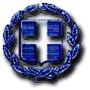 ΕΛΛΗΝΙΚΗ ΔΗΜΟΚΡΑΤΙΑΝΟΜΟΣ ΗΡΑΚΛΕΙΟΥΔΗΜΟΣ ΑΡΧΑΝΩΝ- ΑΣΤΕΡΟΥΣΙΩΝ